APÉNDICE 1Área de estudio en el oeste del Amazonas brasileroAPPENDIX 1Study area located west in the Brazilian Amazon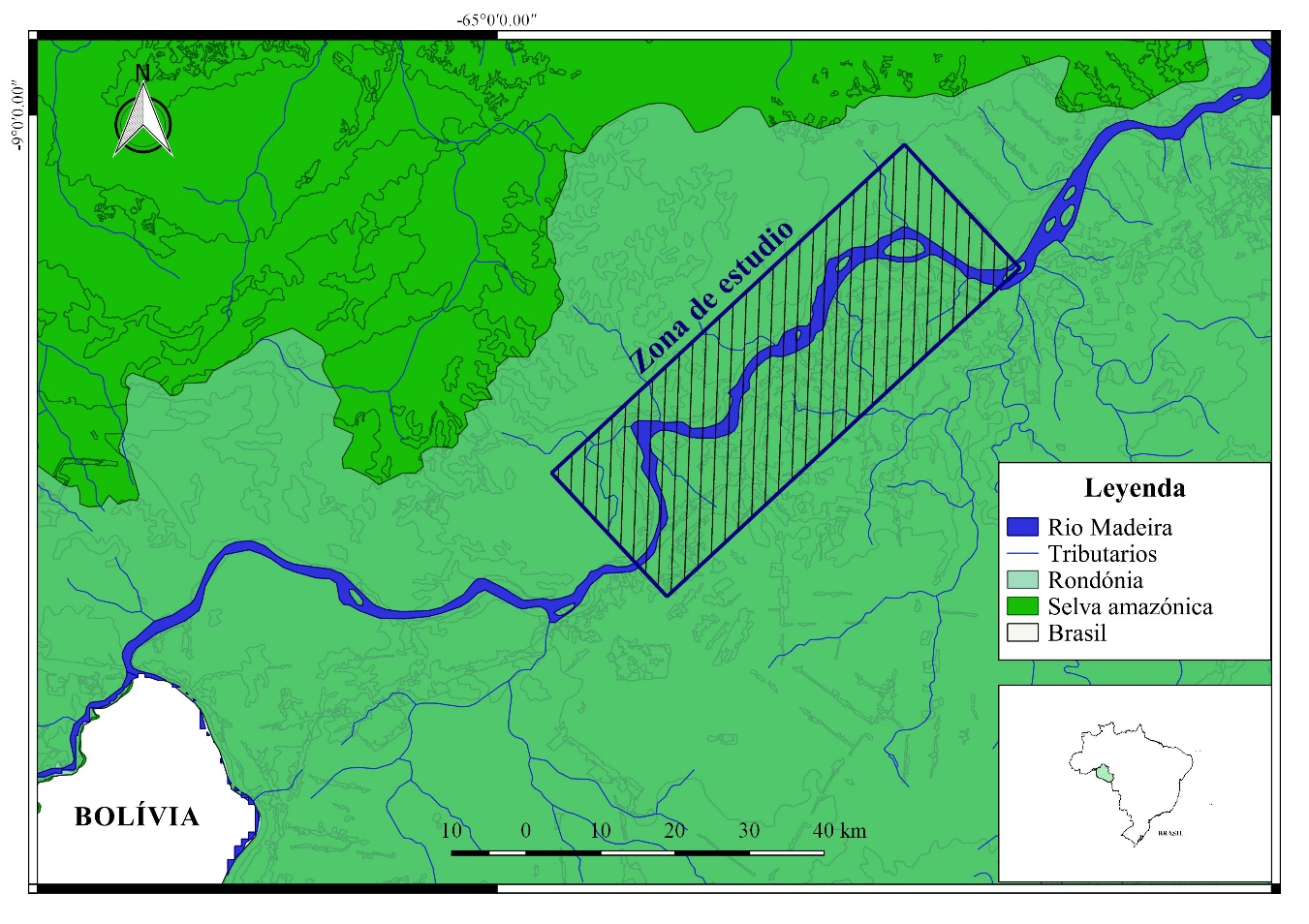 APÉNDICE 2Valores de correlación entre la abundancia por especie de murciélago y la fase iluminada de la lunaAPPENDIX 2Correlation values between abundance by bat species and the illuminated phase of the moonFEAC= frugívoros aéreos de espacio altamente cerrado, NEAC = nectarívoros de espacios altamente cerrado, C = carnívoros de espacio altamente cerrado, S = sanguinívoro, IPEAC = insectívoros de presas posadas en espacio altamente cerrado, IAEC = insectívoros aéreos de espacio cerrado. * = valores significativos con un p ≤ 0.05.FEAC = Highly cluttered space/gleaning frugivore, NEAC = Highly cluttered space/gleaning nectarivore, C = Highly cluttered space/gleaning carnivore, S = Sanguinivore, IPEAC = Highly cluttered space/gleaning insectivore, IAEC = Cluttered space/aerial insectivore. * = significant values with a p ≤ 0.05.APÉNDICE 3Coeficientes del modelo 1: M1 = Abundancia ~ Temperatura mínima + Humedad relativaAPPENDIX 3Model 1 Coefficients: M1 = Abundance ~ Minimum temperature + Relative humidityAPÉNDICE 4Relación entre las abundancias para cada especie de murciélago y el porcentaje de fase iluminada de la lunaAPPENDIX 4Relationship between the abundances of each bat species and the percentage of illuminated phase of the moon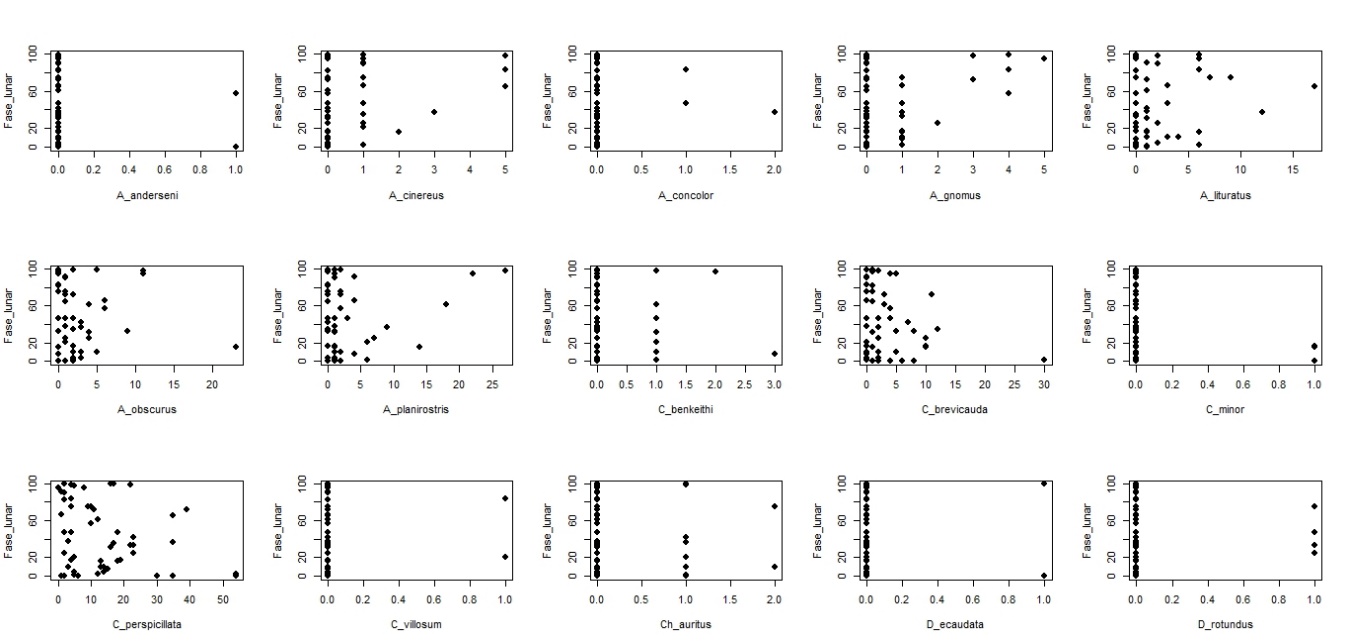 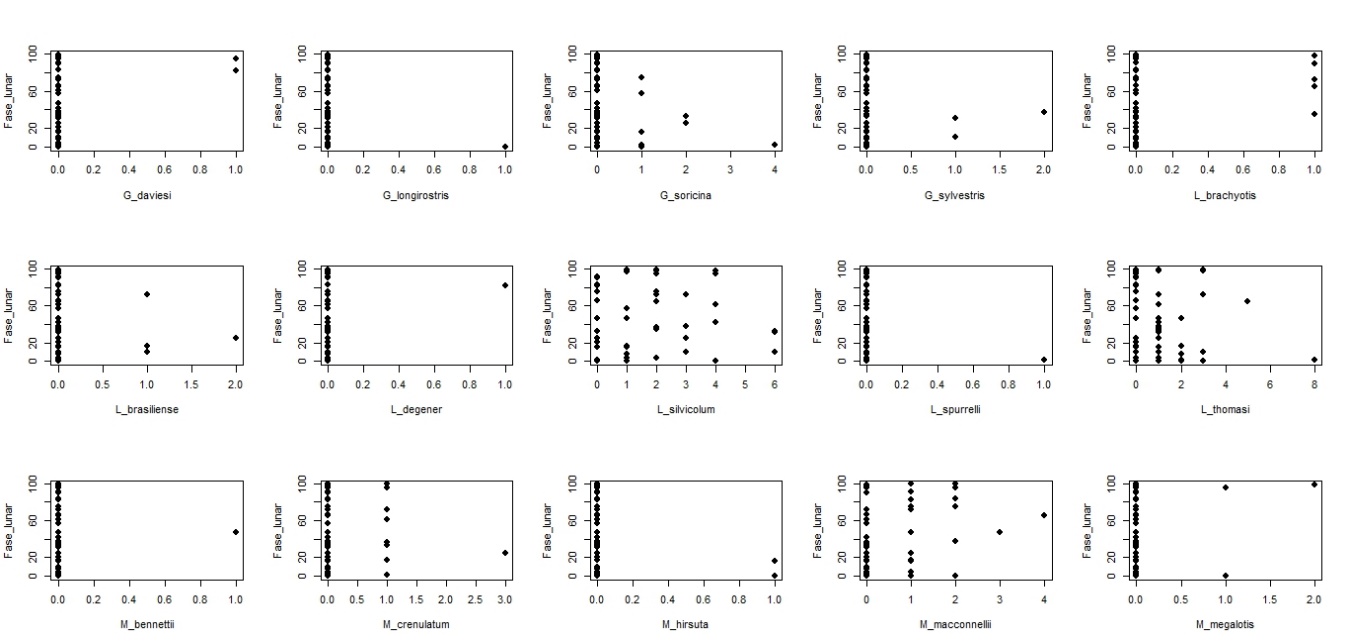 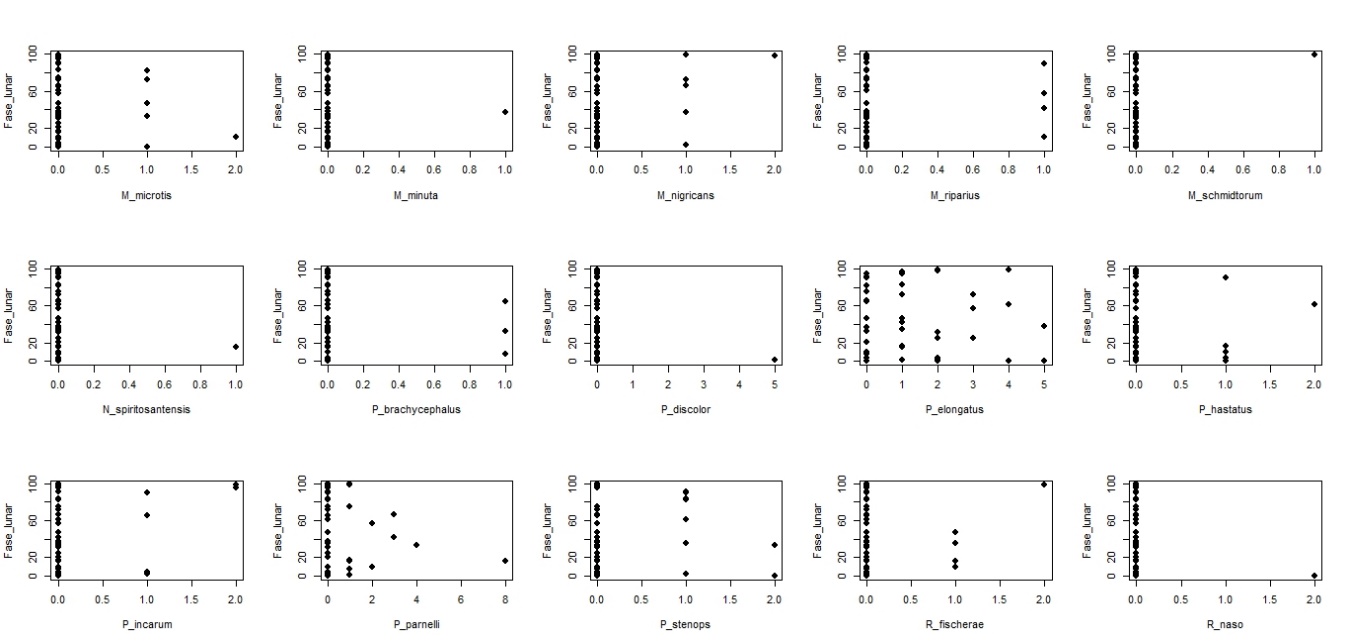 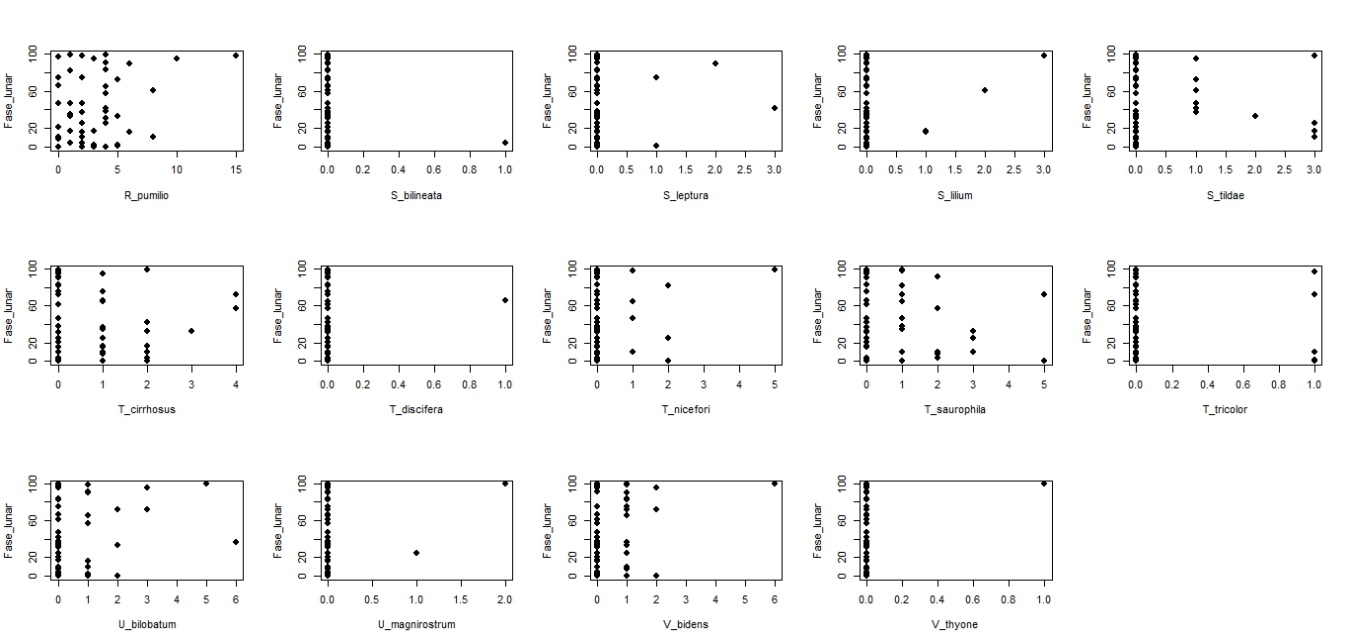 EspecieGremioCoef. de correlaciónp-valueArtibeus concolor Peters 1865FEAC0.040.73Artibeus lituratus (Olfers 1818)FEAC0.150.25Artibeus obscurus Schinz 1821FEAC0.000.99Artibeus planirostris (Spix 1823)FEAC0.160.23Carollia benkeithi Solari y Baker 2006FEAC-0.030.80Carollia brevicauda (Schinz 1821)FEAC-0.250.06Carollia perspicillata (Linnaeus 1758)FEAC-0.260.05*Chiroderma villosum Peters 1860FEAC0.040.74Choeroniscus minor (Peters 1868)NEAC-0.220.10Chrotopterus auritus (Peters 1856)CEAC-0.050.71Dermanura anderseni (Osgood 1926)FEAC-0.080.54Dermanura cinerea  Gervais 1856FEAC0.280.03*Dermanura gnoma (Handley 1987)FEAC0.330.01*Desmodus rotundus (É. Geoffroy 1810)S0.000.94Diphylla ecaudata Spix 1823S0.030.82Glossophaga longirostris Miller 1898O-0.170.21Glossophaga soricina (Pallas 1776)O-0.220.10Glyphonycteris daviesi (Hill 1964)IAEAC0.250.06Glyphonycteris silvestris Thomas 1896IAEAC-0.090.48Lampronycteris brachyotis (Dobson 1879)CEAC0.250.06Lichonycteris degener (Miller 1831)NEAC0.150.28Lonchophylla thomasi Allen 1904NEAC-0.160.24Lophostoma brasiliense (Peters 1866)CEAC-0.140.28Lophostoma silvicolum d´Orbigny 1836CEAC0.050.67Lyonycteris spurrelli Thomas 1913NEAC-0.160.23Mesophylla macconnellii Thomas 1901FEAC0.320.01*Micronycteris hirsuta (Peters 1869)CEAC-0.230.09Micronycteris megalotis (Gray 1842)CEAC0.180.17Micronycteris microstis Miller 1898IPEAC-0.070.60Micronycteris schmidtorum Sanborn 1935IPEAC0.210.11Mimon bennettii (Gray 1838)CEAC0.010.92Mimon crenulatum (É. Geoffroy 1810)CEAC0.000.95Myotis nigricans (Schinz 1821)IAEC0.220.10Myotis riparius Handley 1960IAEC0.040.73Natalus spiritosantensis Ruschi 1951IAEC-0.100.43Phylloderma stenops Peters 1865FEAC0.030.82Phyllostomus discolor Wagner 1843O-0.160.23Phyllostomus elongatus (É. Geoffroy 1810)O0.020.83Phyllostomus hastatus (Pallas 1767)CEAC-0.080.53Platyrrhinus brachycephalus (Rouk y Carter 1972)FEAC-0.050.67Platyrrhinus incarum (Thomas 1912)FEAC0.230.09Pteronotus parnellii Gray 1843IAEAC-0.110.40Rhynchonycteris naso (Wied-Neuwied 1820)IAEC-0.170.21Rhynophylla fischerae Carter 1966FEAC0.050.67Rhynophylla pumilio Peters 1865FEAC0.270.05*Saccopteryx bilineata (Temminck 1838)IAEC-0.150.26Saccopteryx leptura (Schreber 1774)IAEC0.070.57Sturnira lilium (É. Geoffroy 1810)FEAC0.140.29Sturnira tildae de la Torre 1959FEAC0.000.97Thyroptera discifera (Lichtenstein y Peters 1855)IAEC0.080.53Thyroptera tricolor Spix 1823IEC-0.060.62Tonatia saurophila Koopman y Williams 1951IPEAC-0.130.34Trachops cirrhosus (Spix 1823)CEAC-0.070.58Trinycteris nicefori Sanborn 1949FEAC0.180.18Uroderma bilobatum Peters 1866FEAC0.180.18Uroderma magnirostrum Davis 1968FEAC0.160.24Vampyressa thyone Thomas 1909FEAC0.210.11Vampyriscus bidens (Dobson 1878)FEAC0.260.05*EstimadoError estándarz-valuep-valueIntercepto3.710.379.870.00Temperatura mínima (°C)-0.020.01-2.050.04Humedad relativa (%)0.010.002.610.00